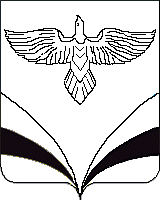                    ГЛАВА   сельского поселения Переволоки       муниципального района Безенчукский Самарской области         ПОСТАНОВЛЕНИЕ         от 28.11.2019г. № 26                   с. ПереволокиОб утверждении Административного регламента предоставления муниципальной услуги "Предоставление разрешения на осуществление земляных работ" на территории сельского поселения Переволоки муниципального района Безенчукский Самарской областиВ соответствии с Градостроительным кодексом Российской Федерации, Федеральным законом от 06.10.2003 N 131-ФЗ "Об общих принципах организации местного самоуправления в Российской Федерации", Федеральным законом от 27.07.2010 N 210-ФЗ "Об организации предоставления государственных и муниципальных услуг", Уставом сельского поселения Переволоки, Администрация сельского поселения ПереволокиПостановляет:  1. Утвердить административный регламент предоставления муниципальной услуги "Предоставление разрешения на осуществление земляных работ на территории сельского поселения Переволоки муниципального района Безенчукский Самарской области»  согласно приложению, к настоящему Постановлению. 2. Признать утратившим силу :    -  Постановление от 24.12. 2012 г.  № 22 «Об утверждении Административного регламента предоставления муниципальной услуги по выдаче разрешения  по проведению земляных работ»» ; - Постановление от 24.08.2015 г. № 12 «О внесении изменений в Постановление № 22 от 24.12.2012 г.  Об утверждении Административного регламента предоставления  муниципальной  услуги  по выдаче разрешения по проведению земляных работ»;3. Опубликовать настоящее Постановление в газете «Вестник сельского поселения Переволоки» и разместить на официальном сайте в сети Интернет.4. Контроль за исполнением настоящего Постановления оставляю за собой.  Глава сельского поселения Переволоки              				 С.А.ЕлуферьевПриложение к Постановлению№26 от 28.11.2019г.Об утверждении Административного регламента предоставления муниципальной услуги  "Предоставление разрешения на осуществление земляных работ" на территории сельского поселения Переволокимуниципального района Безенчукский Самарской областиАдминистративный регламент  предоставления муниципальной услуги "Предоставление разрешения на осуществление земляных работ"1. Общие положения      1.1. Общие сведения о муниципальной услуге.      1.1.1. Административный регламент предоставления муниципальной услуги "Предоставление разрешения на осуществление земляных работ" (далее - Административный регламент) разработан в целях повышения качества доступности результатов предоставления муниципальной услуги, создания комфортных условий для потребителей результатов предоставления муниципальной услуги. 1.1.2. Получателями муниципальной услуги (далее- заявители) выступают физические и юридические лица. Заявителями и лицами, выступающими от имени заявителей - юридических и физических лиц в ходе предоставления муниципальной услуги, являются руководитель юридического лица, уполномоченное должностное лицо или уполномоченный представитель юридического лица, физическое лицо или его уполномоченный представитель.Муниципальная услуга в соответствии с настоящим Административным регламентом предоставляется Администрацией сельского поселения Переволоки муниципального района Безенчукский Самарской области (далее - Администрация). Предоставление муниципальной услуги осуществляется в соответствии с настоящим Административным регламентом в случае осуществления земляных работ: 1) на землях или земельных участках, находящихся в государственной или муниципальной собственности, используемых без предоставления таких земель и земельных участков и установления сервитута, или используемых в целях строительства (реконструкции) в соответствии с соглашениями об установлении сервитутов;2) на земельном участке, относящемся к общему имуществу собственников помещений в многоквартирном доме.Настоящий Административный регламент не применяется в случае необходимости проведения земляных работ в результате аварий.	В этом случае лицом, устраняющим последствия аварии, до начала осуществления земляных работ в уполномоченный орган направляется уведомление о проведении земляных работ но форме, предусмотренной Приложением №1 к настоящему Административному регламенту. При этом сроки проведения земляных работ в результате аварии устанавливаются в соответствии с требованиями действующего законодательства Российской Федерации о техническом регулировании.Под аварией в настоящем Административном регламенте понимается опасное техногенное происшествие, создающее на объекте, определенной территории или акватории угрозу жизни и здоровью людей и приводящее к разрушению или повреждению зданий, сооружений, оборудования и транспортных средств, нарушению производственного или транспортного процесса, нанесению ущерба окружающей среде.В случае если земляные работы в результате аварий необходимо провести в нерабочий день, соответствующее уведомление направляется в уполномоченный орган в ближайший рабочий день.Под земляными работами понимаются работы, связанные с разрытием грунта или вскрытием дорожных покрытий (в том числе прокладка, реконструкция или ремонт подземных коммуникаций, забивка свай и шпунта, планировка грунта, буровые работы).1.1.3. Информацию о порядке, сроках и процедурах предоставления муниципальной услуги можно получить:в Администрации и многофункциональных центрах предоставления государственных (муниципальных) услуг (далее - МФЦ); в региональной системе Единого портала государственных и муниципальных услуг "Портал государственных и муниципальных услуг Самарской области" (далее - Портал государственных и муниципальных услуг Самарской области) - http://www.pgu.samregion.ru и http://www.uslugi.samregion.ru.Местонахождение Администрации: Самарская область, Безенчукский район, с. Переволоки, улица Фасадная,1.Приемные дни Администрации (время местное):Вторник, четверг			-	с 9.00 до 16.15суббота и воскресенье		-	выходные дниперерыв				-	с 12.00 до 13.00.Справочные телефоны Администрации:8(84676) 33617;Адрес электронной почты Администрации: perevoloki2009@yandex.ruМестонахождение МФЦ:  446250, Самарская область,Безенчукский район, пгт. Безенчук, ул. Нефтяников, д.11. График работы МФЦ (время местное):понедельник–среда: 8.00 – 18.00четверг: 8.00 – 20.00пятница: 8.00 – 17.00суббота: 08.00 – 14.00воскресенье: выходной день.Справочные телефоны МФЦ:  8(84676) 2-41-41.	Адрес электронной почты МФЦ:  bezenchukmfc@yandex.ru.Информация о местонахождении, графике работы и справочных телефонах Администрации, а также о порядке предоставления муниципальной услуги и перечне документов, необходимых для ее получения, размещается:на официальном интернет-сайте Администрации: perevoloki2009@yandex.ruИнформация о местах нахождения и графике работы МФЦ, находящихся на территории Самарской области, адресах электронной почты и официальных сайтов МФЦ приведена в сети Интернет по адресу: www.мфц63.рф.Информирование по вопросам предоставления муниципальной услуги организуется следующим образом:индивидуальное информирование;публичное информирование.1.1.4.Информирование проводится в форме: устного информирования;письменного информирования;размещения информации на официальном сайте Администрации;размещения информации на информационных стендах МФЦ;информирования с привлечением средств массовой информации. 1.1.5. Индивидуальное устное информирование граждан осуществляется специалистами Администрации при обращении граждан за информацией:при личном обращении;по телефону.Индивидуальное письменное информирование осуществляется путем направления письменного ответа по почте, электронной почте, посредством факсимильной связи, в зависимости от способа обращения заявителя за консультацией, или способом, указанным в письменном обращении. Публичное устное информирование осуществляется с привлечением средств массовой информации (далее - СМИ).Публичное письменное информирование осуществляется путем публикации информационных материалов в СМИ, а также их размещения на сайте Администрации, на информационных стендах в Администрации и МФЦ. 1.1.6. На сайте Администрации, размещается текст настоящего Административного регламента с приложениями.1.1.7. При информировании по телефону, по электронной почте, по почте (путем обращения заявителя с письменным запросом о предоставлении информации) и при личном обращении заявителя:1) сообщается контактная информация: контактные данные Администрации (почтовый адрес, адрес официального интернет-сайта (при наличии), номер телефона для справок, адрес электронной почты);график приема заявителей;сведения о должностных лицах, участвующих в предоставлении муниципальной услуги, должностных лицах, уполномоченных рассматривать жалобы заявителей на решения и действия (бездействие);2) осуществляется информирование по порядку предоставления муниципальной услуги.Ответ на телефонный звонок должен начинаться с информации о наименовании структурного подразделения Администрации, участвующего в предоставлении муниципальной услуги, должности, фамилии, имени и отчестве принявшего телефонный звонок сотрудника. Время разговора не должно превышать 10 минут. При невозможности сотрудника, принявшего телефонный звонок, самостоятельно ответить на поставленные вопросы, телефонный звонок должен быть переадресован (переведен) на другого сотрудника либо позвонившему гражданину должен быть сообщен номер телефона, по которому можно получить необходимую информацию, или указан иной способ получения информации о правилах предоставления муниципальной услуги.1.1.8. В помещениях Администрации, МФЦ (на информационных стендах) размещается следующая информация:график приема заявителей;образцы заполнения заявителями бланков документов;сведения о должностных лицах, предоставляющих муниципальную услугу, должностных лицах, уполномоченных рассматривать жалобы заявителей на решения и действия (бездействие).1.2.8. Основными требованиями к информированию заявителей являются:достоверность и полнота информирования о муниципальной услуге;четкость в изложении информации о муниципальной услуге;удобство и доступность получения информации о муниципальной услуге;оперативность предоставления информации о муниципальной услуге. 1.2.9. Со дня приема заявления и прилагаемых к нему документов заявитель имеет право на получение сведений о том, на каком этапе (в процессе выполнения какой административной процедуры) находится представленное им заявление, по телефону или лично.2. Стандарт предоставления муниципальной услугиНаименование муниципальной услуги2.1. Наименование муниципальной услуги: «Предоставление разрешения на осуществление земляных работ» (далее - муниципальная услуга).2.2. Наименование органа, предоставляющего муниципальную услугу, – Администрация сельского поселения Переволоки муниципального района Безенчукский Самарской области.	Прием запроса и документов, необходимых для предоставления муниципальной услуги, а также выдача заявителю результата предоставления муниципальной услуги осуществляются Администрацией, а также МФЦ, осуществляющим участие в обеспечении предоставления муниципальной услуги в соответствии с заключенным между Администраций и МФЦ Соглашением о взаимодействии.2.3. Правовыми основаниями для предоставления муниципальной услуги являются:Градостроительный кодекс Российской Федерации;Земельный кодекс Российской Федерации;Федеральный закон от 06.10.2003 N 131-ФЗ "Об общих принципах организации местного самоуправления в Российской Федерации";Федеральный закон от 27.07.2010 N 210-ФЗ "Об организации предоставления государственных и муниципальных услуг";Закон самарской области от 12 июля 2006 года N 90-ГД «О градостроительной деятельности на территории Самарской области»;Закон Самарской области от 03.10.2014 N 89-ГД "О предоставлении в Самарской области государственных и муниципальных услуг по экстерриториальному принципу";Приказ Министерства строительства Самарской области от 12.04.2019 « 57-п «Об утверждении порядка предоставления разрешения на осуществление земляных работ»;Устав сельского поселения Переволоки муниципального района Безенчукский Самарской области утвержден Решением Собрания представителей муниципального района Безенчукский № 14/6   от  23.11.2015 (в ред. № 92/44 от 22.11.2017г.;  №123/64 от 07.11.2018г.; №150/81 от 30.07.2019г.); Настоящий административный регламент.2.4. Результатом предоставления муниципальной услуги является:выдача разрешения на осуществление земляных работ;отказ в выдаче разрешения на осуществление земляных работ.2.5. Муниципальная услуга предоставляется в течение 7 рабочих дней со дня регистрации заявления о предоставлении муниципальной услуги и в течение 3 рабочих дней со дня принятия указанного решения по выбору заявителя выдается на руки или направляется заказным письмом с приложением документа, предусмотренного подпункта 3 пункта 2.6 настоящего Административного регламента. 2.6. Для получения муниципальной услуги заявитель самостоятельно представляет в Администрацию, в том числе посредством Портала государственных и муниципальных услуг Самарской области, или в МФЦ следующие документы:  1)  заявление о предоставлении муниципальной услуги по форме согласно Приложению № 4 к настоящему Административному регламенту2) копия документа, удостоверяющего личность заявителя (заявителей), являющегося физическим лицом, либо личность представителя физического или юридического лица, а также доверенность, подтверждающая полномочии представителя;3) правоустанавливающие документы на земельный участок, на котором предполагается осуществление земляных работ, включая соглашение об установлении сервитута (если оно заключалось);4) разрешение на использование земель или земельного участка, находящихся в государственной или муниципальной собственности, без предоставления земельных участков и установления сервитута в случае, если соответствующий земельный участок не был предоставлен заявителю и отсутствует соглашение об установлении сервитута;5) акт, определяющий состояние элементов благоустройства до начала работ и объемах восстановления. Требования к акту устанавливаются правилами благоустройства;6) схема благоустройства земельного участка, на котором предполагается осуществить земляные работы, с графиком проведения земляных работ и последующих работ по благоустройству;7) схема земельного участка (ситуационный план), на котором предполагается осуществление земляных работ, с отметкой о согласовании муниципальными организациями, обслуживающими дорожное покрытие, тротуары, газоны, а также отвечающими за сохранность инженерных коммуникаций;8) схема движения транспорта и (или) пешеходов в случае, если земляные работы связаны с вскрытием дорожных покрытий, с отметкой о согласовании управлением Государственной инспекции безопасности дорожного движения Главного управления внутренних дел по Самарской области (структурным подразделением (его должностным лицом) управления ГИБДД). Схема движения транспорта и (или) пешеходов должна содержать согласование органа местного самоуправления в случае установления актом представительного органа муниципального образования процедуры и порядка проведения такого согласования.9) договор со специализированной организацией на восстановление благоустройства.В случае если земляные работы предполагается осуществить на земельном участке, относящемся к общему имуществу собственников помещении в многоквартирном доме, заявителем к заявлению должен быть приложен документ, подтверждающий согласие этих собственников, управляющей компании, товарищества собственников жилья или жилищно-строительного кооператива на проведение земляных работ. Такое согласие на проведение земляных работ не требуется в случае предоставления заявителем правоустанавливающего документа на земельный участок.Не допускается требовать с заявителя представления иных документов, за исключением предусмотренных настоящим пунктом.2.7. Документами и информацией, необходимыми в соответствии с нормативными правовыми актами для предоставления муниципальной услуги, которые находятся в распоряжении иных органов и организаций и запрашиваются Администрацией в органах (организациях), в распоряжении которых они находятся, если заявитель не представил такие документы и информацию самостоятельно, являются:- правоустанавливающие документы на земельный участок, на котором предполагается осуществление земляных работ, включая соглашение об установлении сервитута (если оно заключалось);- разрешение на использование земель или земельного участка, находящихся в государственной или муниципальной собственности, без предоставления земельных участков и установления сервитута в случае, если соответствующий земельный участок не был предоставлен заявителю и отсутствует соглашение об установлении сервитута.Орган, предоставляющий муниципальную услугу, не вправе требовать от заявителя представления документов и информации или осуществления действий, представление или осуществление которых не предусмотрено нормативными правовыми актами, регулирующими предоставление муниципальной услуги, а также представления документов и информации, которые находятся в распоряжении органа, предоставляющего муниципальную услугу, иных государственных органов, органов местного самоуправления, организаций, участвующих в предоставлении государственных и муниципальных услуг, в соответствии с нормативными правовыми актами Российской Федерации, нормативными правовыми актами субъекта Российской Федерации, муниципальными правовыми актами.2.8. Основания для отказа в приеме документов, необходимых для предоставления муниципальной услуги, отсутствуют.2.9 Исчерпывающий перечень оснований для приостановления или отказа в предоставлении муниципальной услуги2.10 Основания для приостановления предоставления муниципальной услуги отсутствуют.2.10.2. Основаниями для отказа в предоставлении муниципальной услуги являются:1) обращение в орган, не уполномоченный на принятие решения о предоставлении разрешения на осуществление земляных работ;2) отсутствие документов, предусмотренных пунктом 2.6 настоящего регламента;3) отсутствие у заявителя оснований по использованию земли или земельного участка, на которых согласно заявлению, предполагается осуществление земляных работ;4) нарушение законодательства Российской Федерации о безопасности дорожного движения;5) нарушение схемой благоустройства земельного участка требований, установленных правилами благоустройства;6) нарушение схемой благоустройства земельного участка установленных законодательством требований к проведению работ с повышенной опасностью в зоне расположения подземных энергетических сетей, газо-и нефтепроводов и других аналогичных подземных коммуникаций и объектов;Отказ в предоставлении разрешения на осуществление земляных работ по основаниям, не предусмотренным настоящим пунктом, не допускается.2.13. Процедура предоставления разрешения на осуществление земляных работ предоставляется бесплатно.2.14. Максимальный срок ожидания в очереди при личном обращении при подаче заявления о предоставлении муниципальной услуги и при получении результата предоставления муниципальной услуги составляет не более 15 минут.2.15. Регистрация запроса (заявления) о предоставлении муниципальной услуги, поступившего в письменной форме на личном приёме заявителя или по почте, в электронной форме осуществляется в день его поступления. При поступлении запроса (заявления) о предоставлении муниципальной услуги в письменной форме в нерабочий или праздничный день, регистрация заявления осуществляется в первый рабочий день, следующий за нерабочим или праздничным днем.2.16 Месторасположение помещения, в котором предоставляется муниципальная услуга, должно определяться с учетом пешеходной доступности от остановок общественного транспорта. Помещения, в которых предоставляется муниципальная услуга, для удобства заявителей размещаются на нижних, предпочтительнее на первых этажах здания. Приём заявителей осуществляется в специально выделенных местах для информирования, ожидания и приема заявителей, местах для заполнения запросов (заявлений).Специально выделенные места в Администрации оборудуются:противопожарной системой и средствами пожаротушения;системой оповещения о возникновении чрезвычайной ситуации.Вход и выход из помещений оборудуются соответствующими указателями с автономными источниками бесперебойного питания.Места ожидания должны соответствовать комфортным условиям для заявителей и оптимальным условиям работы должностных лиц. Места ожидания в очереди на предоставление или получение документов оборудуются стульями, кресельными секциями, скамьями (банкетками). Количество мест ожидания определяется исходя из фактической нагрузки и возможностей для их размещения в здании, но не может составлять менее 10 мест. Места для заполнения запросов (заявлений) оборудуются стульями, столами (стойками) и обеспечиваются образцами заполнения документов, информацией о перечне документов, необходимых для предоставления муниципальной услуги, бланками запросов (заявлений) и канцелярскими принадлежностями.Места информирования, предназначенные для ознакомления заявителей с информационными материалами о предоставлении муниципальной услуги, оборудуются информационными стендами, на которых размещается информация, указанная в пункте 1.3.3 настоящего Административного регламента.Входы в помещения оборудуются пандусами, расширенными проходами, позволяющими обеспечить беспрепятственный доступ инвалидов, включая инвалидов, использующих кресла-коляски. Центральный вход в помещения оборудуется информационной табличкой (вывеской), содержащей соответствующее наименование, с использованием укрупненного шрифта и плоско-точечного шрифта Брайля.При наличии заключения общественной организации инвалидов                      о технической невозможности обеспечения доступности помещений (здания) для инвалидов на специально подготовленного сотрудника учреждения (организации), в котором предоставляется муниципальная услуга, административно-распорядительным актом возлагается обязанность по оказанию ситуационной помощи инвалидам всех категорий на время предоставления муниципальной услуги.Для инвалидов по зрению обеспечивается дублирование необходимой для ознакомления зрительной информации, а также надписей, знаков и иной текстовой и графической информации знаками, выполненными укрупненным шрифтом и рельефно-точечным шрифтом Брайля. Для инвалидов по слуху обеспечивается дублирование необходимой для ознакомления звуковой информации текстовой и графической информацией (бегущей строкой).2.17. Показателями доступности и качества предоставления муниципальной услуги являются:- своевременность предоставления муниципальной услуги;- отсутствие обоснованных жалоб со стороны заявителей к качеству предоставления муниципальной услуги;- возможность предоставления муниципальной услуги на базе МФЦ;- снижение максимального срока ожидания при подаче документов и приеме результата предоставления муниципальной услуги.2.18 Запрос (заявление) и документы, предусмотренные пунктом 2.6 настоящего административного регламента, могут быть поданы заявителем в Администрацию, МФЦ лично либо с использованием Единого портала государственных и муниципальных услуг или Портала государственных и муниципальных услуг Самарской области.Предоставление муниципальной услуги в электронной форме, в том числе подача заявителем заявления и документов или заявления об электронной записи в электронной форме с использованием Единого портала государственных и муниципальных услуг, осуществляется в соответствии с законодательством Российской Федерации и законодательством Самарской области. Состав административных процедур, предоставляемых в электронном виде, а также действий заявителя по получению информации о предоставлении муниципальной услуги в электронном виде определяется в соответствии с содержанием этапов перехода на предоставление муниципальной услуги в электронном виде.3. Состав, последовательность и сроки выполнения административных процедур, требования к порядку их выполнения, в том числе особенности выполнения административных процедур в электронной форме3.1.При предоставлении муниципальной услуги осуществляются следующие административные процедуры:- прием заявления и иных документов, необходимых для предоставления муниципальной услуги;- формирование и направление межведомственных запросов, а также запросов в организации, в распоряжении которых они находятся;- подготовка и выдача разрешения на осуществление земляных работ либо принятие об отказе на осуществление земляных работ.Блок-схема предоставления муниципальной услуги приведена в приложении № 2 к Административному регламенту.3.2. Основанием (юридическим фактом) начала выполнения административной процедуры является обращение заявителя за предоставлением муниципальной услуги в Администрацию с соответствующим заявлением и документами, необходимыми для предоставления муниципальной услуги.3.3. Должностным лицом, осуществляющим административную процедуру, является должностное лицо Администрации, уполномоченное на прием заявления и документов для предоставления муниципальной услуги (далее - должностное лицо, ответственное за прием заявления и документов).3.4. Должностное лицо, ответственное за прием заявления и документов:1) осуществляет прием заявления и документов;2) проверяет комплектность представленных заявителем документов, исходя из требований пункта 2.6 настоящего административного регламента, и формирует комплект документов, представленных заявителем;3) регистрирует заявление в журнале регистрации входящих документов. Регистрация в журнале регистрации входящих документов осуществляется последовательно исходя из времени поступления запросов.3.5. Если при проверке комплектности представленных заявителем документов, исходя из требований пункта 2.6 административного регламента, должностное лицо, ответственное за прием заявления и документов, выявляет, что документы, представленные заявителем для получения муниципальной услуги, не соответствуют установленным указанным пунктом административного регламента требованиям, оно уведомляет заявителя о недостающих документах и предлагает повторно обратиться, собрав необходимый пакет документов.В случае отказа заявителя от доработки документов должностное лицо, ответственное за прием заявления и документов, принимает документы, обращая внимание заявителя, что указанные недостатки будут препятствовать предоставлению муниципальной услуги.При желании заявителя устранить препятствия, прервав подачу документов, должностное лицо, ответственное за прием заявления и документов, возвращает документы заявителю.Максимальный срок выполнения действий, предусмотренных настоящим пунктом, составляет 15 минут.3.6. Максимальный срок выполнения административной процедуры, предусмотренной пунктом 3.5 настоящего Административного регламента, составляет 1 рабочий день.Критерием принятия решения является наличие документов, указанных в пункте 2.6 административного регламента, которые заявитель должен представить самостоятельно.3.7. Результатом административной процедуры является прием документов, представленных заявителем.Способом фиксации результата административной процедуры является регистрация заявления в журнале регистрации входящих документов.Прием документов при обращении по почте либо в электронной форме3.8. Основанием (юридическим фактом) для начала административной процедуры является поступление в Администрацию по почте либо в электронной форме с помощью автоматизированных информационных систем заявления о предоставлении муниципальной услуги.3.9. Должностное лицо, ответственное за прием заявления и документов:1) регистрирует поступившее заявление в журнале регистрации входящих документов;2) проверяет комплектность представленных заявителем документов, исходя из требований пункта 2.6 административного регламента, и формирует комплект документов, представленных заявителем;3) уведомляет заявителя по телефону либо подготавливает, подписывает и направляет заявителю по почте на бумажном носителе либо в электронной форме (при наличии электронного адреса) уведомление о регистрации запроса (заявления) о предоставлении муниципальной. Второй экземпляр уведомления на бумажном носителе хранится в Администрации3.10. Критерием принятия решения является наличие заявления и документов, представленных по почте либо в электронной форме.3.11. Результатом административной процедуры является прием документов, представленных заявителем.3.12. Способом фиксации результата административной процедуры является регистрация заявления в журнале регистрации входящих документов.3.13. Максимальный срок выполнения административной процедуры составляет 1 рабочий день.Прием заявления и иных документов, необходимых для предоставления муниципальной услуги, на базе МФЦ3.14. Основанием (юридическим фактом) для приема документов на базе МФЦ является обращение заявителя с заявлением и документами, необходимыми для предоставления муниципальной услуги, в МФЦ.3.15. Сотрудник МФЦ, ответственный за прием и регистрацию документов, уточняет предмет обращения заявителя в МФЦ и проверяет соответствие испрашиваемой муниципальной услуги перечню предоставляемых государственных и муниципальных услуг на базе МФЦ.3.16. При получении заявления о предоставлении муниципальной услуги и документов, необходимых для предоставления муниципальной услуги, по почте, от курьера или экспресс-почтой сотрудник МФЦ, ответственный за прием и регистрацию документов, регистрирует заявление в журнале.3.17. Сотрудник МФЦ, ответственный за прием и регистрацию документов, при получении заявления о предоставлении муниципальной услуги и (или) документов по почте, от курьера или экспресс-почтой:- передает запрос (заявление) и (или) документы сотруднику МФЦ, ответственному за доставку документов в Администрацию;- составляет и направляет в адрес заявителя расписку о приеме пакета документов согласно Приложению № 4 к Административному регламенту.
	3.18. При непосредственном обращении заявителя в МФЦ сотрудник МФЦ, ответственный за прием и регистрацию документов, проверяет предоставленные заявителем документы в соответствии с требованиями пункта 2.6 настоящего Административного регламента. Если представленные документы не соответствуют требованиям пункта 2.6 настоящего Административного регламента, сотрудник МФЦ, ответственный за прием и регистрацию документов, разъясняет заявителю содержание недостатков, выявленных в представленных документах, и предлагает с согласия заявителя устранить недостатки.При согласии заявителя устранить выявленные недостатки сотрудник МФЦ, ответственный за прием и регистрацию документов, прерывает прием и регистрацию документов и возвращает их заявителю для устранения выявленных недостатков.При несогласии заявителя устранить выявленные недостатки сотрудник МФЦ, ответственный за прием и регистрацию документов, разъясняет, что указанное обстоятельство может стать основанием для отказа в предоставлении муниципальной услуги.Сотрудник МФЦ, ответственный за прием и регистрацию документов, регистрирует запрос (заявление) в Электронном журнале, после чего заявлению присваивается индивидуальный порядковый номер и оформляется расписка о приеме документов.Максимальный срок выполнения действий устанавливается МФЦ, но не может превышать 50 минут при представлении документов заявителем при его непосредственном обращении в МФЦ и 2 часов при получении запроса (заявления) о предоставлении муниципальной услуги и (или) документов по почте, от курьера или экспресс-почтой.
	3.19. Сотрудник МФЦ, ответственный за прием и регистрацию документов, передает:- сотруднику МФЦ, ответственному за формирование дела, принятое при непосредственном обращении заявителя в МФЦ и зарегистрированное заявление, и представленные заявителем в МФЦ документы;- сотруднику МФЦ, ответственному за направление межведомственных запросов, сотрудник МФЦ, ответственный за направление межведомственных запросов, передает заявление, ответы на межведомственные запросы и (или) документы, представленные заявителем, сотруднику МФЦ, ответственному за формирование дела.3.20. Максимальный срок выполнения данного действия устанавливается соглашением Администрации о взаимодействии с МФЦ, но не может превышать 1 рабочего дня с момента непосредственного обращения заявителя с запросом (заявлением) и (или) документами в МФЦ или поступления в МФЦ запроса (заявления) о предоставлении муниципальной услуги и (или) документов по почте, от курьера или экспресс-почтой. Должностное лицо уполномоченного органа, ответственное за прием запроса и документов, выдает сотруднику МФЦ, ответственному за доставку документов, расписку о принятии представленных документов.   Максимальный срок выполнения действия составляет 10 минут.
	3.21. Дальнейшее рассмотрение поступившего из МФЦ от заявителя заявления и документов осуществляется Администрацией.3.22. Критерием приема документов на базе МФЦ является наличие заявления и документов, которые заявитель должен представить самостоятельно.
	3.23. Результатом административной процедуры является доставка в Администрацию заявления и представленных заявителем в МФЦ документов, также документов (информации), полученных специалистом МФЦ в результате межведомственного информационного взаимодействия.3.24. Способами фиксации результата административной процедуры являются регистрация представленного заявления в Электронном журнале, расписка МФЦ, выданная заявителю, о приеме документов, расписка Администрации о принятии представленных документов для предоставления муниципальной услуги.3.1 Формирование и направление межведомственных запросов, а также запросов в организации, в распоряжении которых они находятся3.1.1. Основанием для начала административной процедуры является непредставление заявителем в уполномоченный орган предусмотренных пунктом 2.7 настоящего Регламента документов и информации, которые могут быть получены в рамках межведомственного информационного взаимодействия.3.1.2. Межведомственный запрос о предоставлении документов и информации формируется и направляется специалистом, ответственным за подготовку проекта решения.3.1.3. Межведомственный запрос формируется и направляется в соответствии с технологической картой межведомственного взаимодействия по предоставлению муниципальной услуги.При отсутствии технической возможности формирования и направления межведомственного запроса в форме электронного документа по каналам СМЭВ межведомственный запрос направляется на бумажном носителе по почте или курьерской доставкой.Межведомственный запрос в бумажном виде должен содержать следующие сведения, если дополнительные сведения не установлены законодательным актом Российской Федерации:1) наименование органа или организации, направляющих межведомственный запрос;2) наименование органа или организации, в адрес которых направляется межведомственный запрос;3) наименование муниципальной услуги, для предоставления которой необходимо представление документа и (или) информации, а также, если имеется, номер (идентификатор) такой услуги в реестре муниципальных услуг;4) указание на положения нормативного правового акта, которыми установлено представление документа и (или) информации, необходимых для предоставления муниципальной услуги, и указание на реквизиты данного нормативного правового акта;5) сведения, необходимые для представления документа и (или) информации, установленные настоящим административным регламентом предоставления муниципальной услуги, а также сведения, предусмотренные нормативными правовыми актами как необходимые для представления таких документа и (или) информации;6) контактная информация для направления ответа на межведомственный запрос;7) дата направления межведомственного запроса;8) фамилия, имя, отчество и должность лица, подготовившего и направившего межведомственный запрос, а также номер служебного телефона;9) информация о факте получения согласия, предусмотренного частью 5 статьи 7 Федерального закона № 210-ФЗ (при направлении межведомственного запроса в случае, предусмотренном частью 5 статьи 7 настоящего Федерального закона № 210-ФЗ).Направление межведомственного запроса допускается только в целях, связанных с предоставлением муниципальной услуги.Максимальный срок формирования и направления запросов составляет 
1 рабочих дня.3.1.4. При подготовке межведомственного запроса специалист, ответственный за подготовку проекта решения, определяет государственные органы, органы местного самоуправления либо подведомственные государственным органам или органам местного самоуправления организации, в распоряжении которых данные документы находятся.3.1.5. Срок подготовки и направления ответа на межведомственный запрос о представлении документов и информации, необходимых для предоставления муниципальной услуги, не может превышать 3 рабочих дней со дня поступления межведомственного запроса в орган или организацию, предоставляющие документ и информацию.3.1.6. Максимальный срок осуществления административной процедуры не может превышать 4 рабочих дня. 3.1.7. Критерием принятия решения является поступление ответов на межведомственные запросы.3.1.9. Результатом исполнения административной процедуры является получение в рамках межведомственного взаимодействия документов (информации), предусмотренных пунктом 2.7 Регламента и необходимых для предоставления муниципальной услуги.3.1.10. Способом фиксации результата административной процедуры является регистрация ответов на межведомственные запросы.3.2 Подготовка и выдача разрешения на осуществление земляных работ либо принятие решения об отказе в выдаче разрешения на осуществление земляных работ.3.2.1 Основанием (юридическим фактом) начала выполнения административной процедуры является получение Администрацией ответов на межведомственные запросы (либо наличие представленных заявителем документов, не требующих направления межведомственных запросов и (или) установление оснований для отказа в предоставлении муниципальной услуги, предусмотренных подпунктом 2.10.2 настоящего Административного регламента, без направления указанных запросов.3.2.2 Должностным лицом, осуществляющим административную процедуру, является должностное лицо Администрации, уполномоченное на подготовку и выдачу разрешения на осуществление земляных работ (далее – должностное лицо).3.2.3 При предоставлении муниципальной услуги должностное лицо совершает следующие административные действия:1) проверку документов (информации, содержащейся в них) в соответствии с пунктами 2.6 – 2.7 Административного регламента;2) обеспечивает хранение в бумажном или электронном виде документов (информации), представленной на межведомственные и иные запросы;3) если при совершении административного действия, указанного в подпункте 1 настоящего пункта, должностным лицом не выявлены основания, предусмотренные пунктом 2.10.2 настоящего Административного регламента, он обеспечивает подготовку и выдачу разрешения на осуществление земляных работ;4) если при совершении административного действия, указанного в подпункте 1 настоящего пункта, должностным лицом выявлены основания, предусмотренные пунктом 2.10.2 настоящего Административного регламента, он обеспечивает подготовку и подписание уведомления об отказе в выдаче разрешения на осуществления земляных работ.3.37. Общий максимальный срок административной процедуры составляет 2 рабочих дня.3.38. Критерием принятия решения о предоставлении муниципальной услуги или отказа в ее предоставлении является наличие или отсутствие оснований для отказа в предоставлении муниципальной услуги, предусмотренных пунктом 2.10.2 настоящего Административного регламента.3.39. Результатом административной процедуры является соответственно выдача заявителю разрешения на осуществление земляных работ либо уведомления об отказе в выдаче разрешения на осуществление земляных работ. Соответствующие документы направляются заявителю посредством почтовой связи, по электронной почте либо предоставляется на личном приёме (при соответствующем желании заявителя) не позднее 3 рабочих дней, следующих за днём подписания соответствующих документов. При выдаче документов на личном приёме специалист Администрации обязан удостовериться в том, что заявитель имеет полномочия на получение соответствующих документов, в том числе проверить документ, удостоверяющий личность, доверенность или иной документ, подтверждающий полномочие на получение соответствующих документов представителя получателя муниципальной услуги.3.40. Способом фиксации результата административной процедуры являются регистрация разрешения на осуществление земляных работ или уведомления об отказе в выдаче разрешения на осуществление земляных работ.3.41. После завершения осуществления земляных работ оформляется Акт завершения земляных работ и восстановления элементов благоустройства по форме, предусмотренной Приложением № 3 к настоящему Административному регламенту.      Акт завершения земляных работ и восстановления элементов благоустройства подписывается после полного восстановления всех нарушенных элементов благоустройства.     В случае, если земляные работы проведены на земельном участке, относящемся к общему имуществу собственников помещений в многоквартирном доме, принятие работ по завершению земляных работ и восстановлению элементов благоустройства подлежит согласованию с представителем управляющей компании, товарищества собственников жилья, жилищно-строительного кооператива и (или) собственниками многоквартирного дома.    Уполномоченный орган в течение пяти рабочих дней с момента подписания акта завершения земляных работ направляет органу местного самоуправления.уполномоченному на ведение государственной информационной системы обеспечения градостроительной деятельности, сведения об объектах, строениях, сооружениях, сетях инженерно-технического обеспечения, размешенных в результате проведения земляных работ.4. Формы контроля за исполнением административного регламента
	4.1.	Текущий контроль за соблюдением последовательности действий, определенных административными процедурами по предоставлению муниципальной услуги, и исполнением ответственными должностными лицами Администрации положений настоящего Административного регламента и иных нормативных правовых актов, устанавливающих требования к предоставлению муниципальной услуги, а также за принятием ими решений осуществляется на постоянной основе заведующий отделом архитектуры и градостроительства Администрации муниципального района Безенчукский.4.2.	Периодичность осуществления текущего контроля устанавливается заведующим отделом архитектуры и градостроительства Администрации муниципального района Безенчукский.4.3.	Контроль за полнотой и качеством предоставления муниципальной услуги включает в себя проведение плановых и внеплановых проверок, выявление и устранение нарушений прав заявителей, рассмотрение, принятие решений и подготовку ответов на обращения заинтересованных лиц, содержащих жалобы на действия (бездействие) должностных лиц Администрации.4.4.	Периодичность проведения плановых проверок выполнения Администрацией положений настоящего Административного регламента и иных нормативных правовых актов, устанавливающих требования к предоставлению муниципальной услуги, определяются планом работы Администрации на текущий год.4.5.	Решение об осуществлении плановых и внеплановых проверок полноты и качества предоставления муниципальной услуги принимается Главой муниципального района Безенчукский.4.6.	Плановые проверки проводятся на основании годовых планов работы, внеплановые проверки проводятся при выявлении нарушений по предоставлению муниципальной услуги или на основании обращения заявителя.Плановые проверки проводятся не реже 1 раза в 3 года.4.7.	Плановые и внеплановые проверки для полноты и качества предоставления муниципальной услуги осуществляютдолжностные лица  Администрации, уполномоченные на осуществление контроля, на основании распоряжения Администрации муниципального района Безенчукский. Проверки проводятся с целью выявления и устранения нарушений прав заявителей и привлечения виновных должностных лиц к ответственности. Результаты проверок отражаются отдельной справкой или актом.4.8.	Должностные лица Администрации в течение трех рабочих дней с момента поступления соответствующего запроса при проведении проверки направляют затребованные документы и копии документов, выданных по результатам предоставления муниципальной услуги.4.9.	Административную ответственность, предусмотренную законодательством за несоблюдение сроков и порядка предоставления муниципальной услуги, предусмотренного настоящим Административным регламентом, несут должностные лица Администрации, участвующие в предоставлении муниципальной услуги.4.10.	Заявители и иные лица принимают участие в электронных опросах, форумах и анкетировании по вопросам удовлетворенности полнотой и качеством предоставления муниципальной услуги, соблюдения положений настоящего Административного регламента, сроков и последовательности действий (административных процедур), предусмотренных настоящим Административным регламентом, проводимых на Едином портале государственных и муниципальных услуг или Портале государственных и муниципальных услуг Самарской области, на официальном сайте Администрации.Заявители, направившие заявления о предоставлении муниципальной услуги, могут осуществлять контроль за ходом ее предоставления путем получения необходимой информации лично во время приема, по телефону, по письменному обращению, по электронной почте, через Единый портал государственных и муниципальных услуг или Портал государственных и муниципальных услуг Самарской области. Срок получения такой информации во время приема не может превышать 30 минут. Ответ на письменное обращение о ходе предоставления муниципальной услуги направляется не позднее двух рабочих дней со дня регистрации данного обращения. Ответ на обращение заявителя о ходе предоставления муниципальной услуги, сделанное по телефону или электронной почте, не может превышать одного рабочего дня.5. Досудебный (внесудебный) порядок обжалования решений и действий (бездействия) органа, предоставляющего муниципальную услугу, а также должностных лиц, муниципальных служащих
	5.1. Предметом досудебного (внесудебного) обжалования заявителем могут являться решения и действия (бездействия) органа, предоставляющего муниципальную услугу, должностного лица органа, предоставляющего муниципальную услугу, либо муниципального служащего, многофункционального центра, работника многофункционального центра.Заявитель имеет право на досудебное (внесудебное) обжалование решений, действий и бездействий принимаемых (осуществляемых) в ходе предоставления муниципальной услуги, в том числе в следующих случаях:- нарушение срока регистрации заявления заявителя о предоставлении муниципальной услуги;-  нарушение срока предоставления муниципальной услуги;- требование у заявителя документов или информации либо осуществления действий, представление или осуществление которых не предусмотрено нормативными правовыми актами Российской Федерации, нормативными правовыми актами субъектов Российской Федерации, муниципальными правовыми актами для предоставления муниципальной услуги;- отказ в приеме документов, предоставление которых предусмотрено нормативными правовыми актами Российской Федерации, нормативными правовыми актами субъектов Российской Федерации, муниципальными правовыми актами для предоставления муниципальной услуги, у заявителя;- отказ в предоставлении муниципальной услуги, если основания отказа не предусмотрены федеральными законами и принятыми в соответствии с ними иными нормативными правовыми актами Российской Федерации, законами и иными нормативными правовыми актами субъектов Российской Федерации, муниципальными правовыми актами;- затребование с заявителя при предоставлении муниципальной услуги платы, не предусмотренной нормативными правовыми актами Российской Федерации, нормативными правовыми актами субъектов Российской Федерации, муниципальными правовыми актами;- отказ органа, предоставляющего муниципальную услугу, должностного лица органа, предоставляющего муниципальную услугу, многофункционального центра, работника многофункционального центра, в исправлении допущенных ими опечаток и ошибок в выданных в результате предоставления муниципальной услуги документах либо нарушение установленного срока таких исправлений;- нарушение срока или порядка выдачи документов по результатам предоставления муниципальной услуги;- приостановление предоставления муниципальной услуги, если основания приостановления не предусмотрены федеральными законами и принятыми в соответствии с ними иными нормативными правовыми актами Российской Федерации, законами и иными нормативными правовыми актами субъектов Российской Федерации, муниципальными правовыми актами;- требование у заявителя при предоставлении муниципальной услуги документов или информации, отсутствие и (или) недостоверность которых не указывались при первоначальном отказе в приеме документов, необходимых для предоставления муниципальной услуги, либо в предоставлении муниципальной услуги, за исключением случаев, предусмотренных пунктом 4 части 1 статьи 7 Федерального закона от 27.07.2010 N 210-ФЗ «Об организации предоставления государственных и муниципальных услуг» (далее по тексту ФЗ от 27.07.2010 №210-ФЗ).5.2. Основанием для начала процедуры досудебного (внесудебного) обжалования решений и действий (бездействия) органа, предоставляющего муниципальную услугу, а также должностных лиц, муниципальных служащих является подача жалобы. Жалоба на действия (бездействие) сотрудников Администрации направляется в Администрацию.Жалоба на действия (бездействие) заведующего Администрации направляется Главе муниципального района Безенчукский. Информация о графике работы, номерах телефонов, адресе электронной почты Администрации и МФЦ, которым может быть адресована жалоба, содержится в п.п. 1.3.1., 1.3.2 настоящего регламента.Жалоба подается в письменной форме на бумажном носителе, в электронной форме согласно образцу, указанному в приложении N 6 к настоящему административному регламенту, по адресам, указанных в п.п. 1.3.1., 1.3.2 настоящего регламента.Жалоба может быть направлена по почте, в том числе электронной, через МФЦ, с использованием информационно-телекоммуникационной сети Интернет, официального сайта органа, предоставляющего муниципальную услугу, Единого портала государственных и муниципальных услуг либо регионального портала государственных и муниципальных услуг, а также может быть принята при личном приеме заявителя.5.3. Жалоба должна содержать:наименование органа, предоставляющего муниципальную услугу, фамилию, имя, отчество (последнее - при наличии) должностного лица органа, предоставляющего муниципальную услугу, муниципального служащего, решения и действия (бездействие) которых обжалуются;фамилию, имя, отчество (последнее - при наличии), сведения о месте жительства заявителя - физического лица либо наименование, сведения о месте нахождения заявителя - юридического лица, а также номер (номера) контактного телефона, адрес (адреса) электронной почты (при наличии) и почтовый адрес, по которым должен быть направлен ответ заявителю;сведения об обжалуемых решениях и действиях (бездействии) органа, предоставляющего муниципальную услугу, должностного лица, предоставляющего муниципальную услугу, либо муниципального служащего;доводы, на основании которых заявитель не согласен с решением и действием (бездействием) органа, предоставляющего муниципальную услугу, должностного лица органа, предоставляющего муниципальную услугу, либо муниципального служащего. Заявителем могут быть представлены документы (при наличии), подтверждающие доводы заявителя, либо их копии.5.4. Жалоба, поступившая в Администрацию, подлежит рассмотрению должностным лицом, наделенным полномочиями по рассмотрению жалоб, в течение 15 рабочих дней со дня ее регистрации, а в случае обжалования отказа Администрации, должностного лица Администрации в приеме документов у заявителя либо в исправлении допущенных опечаток и ошибок или в случае обжалования нарушения установленного срока таких исправлений – в течение 5 рабочих дней со дня ее регистрации. Срок рассмотрения жалобы может быть сокращен в случаях, установленных Правительством Российской Федерации.
	5.5. По результатам рассмотрения жалобы администрация принимает одно из следующих решений:- решение об удовлетворении жалобы заявителя, о признании неправомерным обжалованного действия (бездействия) и решения Администрации, должностного лица Администрации, муниципального служащего, в том числе в форме отмены принятого решения, исправления допущенных Администрацией опечаток и ошибок в выданных в результате предоставления муниципальной услуги документах, возврата заявителю денежных средств, взимание которых не предусмотрено нормативными правовыми актами Российской Федерации, нормативными правовыми актами Самарской области, муниципальными правовыми актами, а также в иных формах. Взамен разрешения на осуществление земляных работ, в котором (которых) были допущены опечатки и (или) ошибки, выдаётся разрешение на осуществление земляных работ в срок, не превышающий 5 рабочих дней со дня обращения заявителя в Администрацию о замене такого документа;- решение об отказе в удовлетворении жалобы.Заявителю направляется письменный ответ, содержащий результаты рассмотрения жалобы.
	5.6. Не позднее дня, следующего за днем принятия решения, указанного в пункте 5.5 административного регламента, заявителю в письменной форме и по желанию заявителя в электронной форме направляется мотивированный ответ о результатах рассмотрения жалобы.	5.7. Заявитель имеет право на получение информации и документов, необходимых для обоснования и рассмотрения жалоб.Приложение № 1к Административному регламенту предоставления Администрацией сельского поселения Переволоки муниципального района Безенчукский Самарской области муниципальной услуги «Предоставление разрешения на осуществление земляных работ»Руководителю уполномоченного                                      органа местного самоуправления                                      ______________________________                                           наименование руководителя                                            и уполномоченного органа                                      ______________________________                                      наименование юридического лица                                         с указанием организационно-                                                     правовой формы,                                      ______________________________                                         место нахождения, ИНН - для                                                    юридических лиц,                                      ______________________________                                       ФИО, адрес регистрации (места                                                        жительства),                                      ______________________________                                                реквизиты документа,                                      удостоверяющего личность - для                                                      физических лиц                                      ______________________________                                           ФИО.реквизиты документа,                                                     подтверждающего                                      ______________________________                                     полномочия - для представителей                                                           заявителя                                      _____________________________,                                      ______________________________                                               почтовый адрес, адрес                                                  электронной почты,                                                      номер телефонаУведомление
о проведении земляных работНастоящим  уведомляю  о  необходимости  проведения земляных работ наземельном участке по адресу: ___________________________________________________________________________________________________________(наименование  населённого пункта.улицы, номер участка, указываетсяв  том  числе кадастровый номер земельного участка, если он имеется)Необходимость   проведения   земляных   работ   обусловлена  аварией_____________________________________________(указывается фактическипроизошедшее   повреждение   (уничтожение)  имущества  в  результатепроизошедшей аварии).Представляю график планируемого проведения земляных работ:Обязуюсь  восстановить  указанный  в настоящем уведомлении земельныйучасток  в  первоначальном  виде  после завершения земляных работ до________________________  (указывается  дата  завершения  исполнениясоответствующей обязанности).Даю  согласие  на  обработку  моих  персональных данных, указанных взаявлении,  в  порядке,  установленном  законодательством РоссийскойФедерации о персональных данных. 1_________        ___________________________________________________(подпись)        (фамилия, имя и (при наличии) отчество подписавшего                                         лица.                 ___________________________________________________                    наименование должности подписавшего лица либо                 ___________________________________________________                         указание на то, что подписавшее лицо(для юридических ___________________________________________________лиц, при наличии)      является представителем по доверенности)1.Указывается в случае, если заявителем является физическое лицо.Приложение № 2к Административному регламенту предоставления Администрацией сельского поселения Переволоки муниципального района Безенчукский Самарской области муниципальной услуги «Предоставление разрешения на осуществление земляных работ»Блок-схема предоставления муниципальной услугиПриложение № 3к Административному регламенту предоставления Администрацией сельского поселения Переволоки муниципального района Безенчукский Самарской области муниципальной услуги «Предоставление разрешения на осуществление земляных работ»Акт
завершения земляных работ "___" _____________ 20___ г. N _____Заявитель __________________________________________________________(Ф.И.О. наименование, адрес Заявителя производящего земляные работы)По объекту: ____________________________________________________________________________________________________________________________      (наименование объекта, адрес проведения земляных работ)Восстановление элементов благоустройства, нарушенных в период низкихтемператур наружного воздуха провести до "___" ____________ 20___ г.Представитель уполномоченною органа______________________ ______________________ ______________________      должность                подпись                (Ф.И.О.)Заявитель______________________ ______________________ _______________      должность                подпись                (Ф.И.О.)Работы  по  восстановлен по и озеленению территории после проведенияземляных работ выполнены в полном объеме.  Работы   по   восстановлению   и   озеленению  (в  том  числе  малыхархитектурных  форм),  зеленых  насаждений после завершения земляныхработ  согласно  разрешению на осуществление земляных работ от "___"_______________ 20___ N ________ выполнены полностью.Заявитель______________________ ______________________ _________________      должность                подпись                (Ф.И.О.)Представитель собственника территории______________________ ______________________ ______________________      должность                подпись                (Ф.И.О.)Представитель уполномоченного органа______________________ ______________________ ______________________      должность                подпись                (Ф.И.О.)Приложение № 4к Административному регламенту предоставления Администрацией сельского поселения Переволоки муниципального района Безенчукский Самарской области муниципальной услуги «Предоставление разрешения на осуществление земляных работ»Руководителю уполномоченного                                      органа местного самоуправления                                      ______________________________                                           наименование руководителя                                            и уполномоченного органа                                      ______________________________                                      наименование юридического лица                                         с указанием организационно-                                                     правовой формы,                                      ______________________________                                         место нахождения, ИНН - для                                                    юридических лиц,                                      ______________________________                                       ФИО, адрес регистрации (места                                                        жительства),                                      ______________________________                                                реквизиты документа,                                      удостоверяющего личность - для                                                      физических лиц                                      ______________________________                                           ФИО.реквизиты документа,                                                     подтверждающего                                      ______________________________                                     полномочия - для представителей                                                           заявителя                                      _____________________________,                                      ______________________________                                               почтовый адрес, адрес                                                  электронной почты,                                                      номер телефонаУведомление
о проведении земляных работНастоящим  уведомляю  о  необходимости  проведения земляных работ наземельном участке по адресу: ___________________________________________________________________________________________________________(наименование  населённого пункта.улицы, номер участка, указываетсяв  том  числе кадастровый номер земельного участка, если он имеется)Необходимость   проведения   земляных   работ   обусловлена  аварией_____________________________________________(указывается фактическипроизошедшее   повреждение   (уничтожение)  имущества  в  результатепроизошедшей аварии).Представляю график планируемого проведения земляных работ:Обязуюсь  восстановить  указанный  в настоящем уведомлении земельныйучасток  в  первоначальном  виде  после завершения земляных работ до________________________  (указывается  дата  завершения  исполнениясоответствующей обязанности).Даю  согласие  на  обработку  моих  персональных данных, указанных взаявлении,  в  порядке,  установленном  законодательством РоссийскойФедерации о персональных данных. 1_________        ___________________________________________________(подпись)        (фамилия, имя и (при наличии) отчество подписавшего                                         лица.                 ___________________________________________________                    наименование должности подписавшего лица либо                 ___________________________________________________                         указание на то, что подписавшее лицо(для юридических ___________________________________________________лиц, при наличии)      является представителем по доверенности)1.Указывается в случае, если заявителем является физическое лицо.NМероприятиеНачальные и конечные даты и время проведения соответствующего мероприятияЭлементы благоустройства и озелененияЕд. изм.восстановлено/не восстановлено (нужное подчеркнуть)восстановлено/не восстановлено (нужное подчеркнуть)восстановлено/не восстановлено (нужное подчеркнуть)Элементы благоустройства и озелененияЕд. изм.щебеньасфальтгазон/грунтДорожная частьДорожная частьДорожная частьДорожная частьДорожная частьПроезжая частькв. мМежквартальные дорогикв. мПешеходные дорожки (замощение, плитка)кв. мТротуаркв. мОтмосткикв. мКамни бортовыешт.Элементы благоустройства дворовых территорийЭлементы благоустройства дворовых территорийЭлементы благоустройства дворовых территорийЭлементы благоустройства дворовых территорийЭлементы благоустройства дворовых территорийДетская площадка, спортивная площадкакв. мОгражденияп. мСкамьи, беседки, столы, урнышт.Элементы озелененияЭлементы озелененияЭлементы озелененияЭлементы озелененияЭлементы озелененияПлощадки, газоны и цветники с подсыпкойкв. мNМероприятиеНачальные и конечные даты и время проведения соответствующего мероприятия